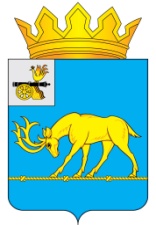 АДМИНИСТРАЦИЯ МУНИЦИПАЛЬНОГО ОБРАЗОВАНИЯ «ТЕМКИНСКИЙ РАЙОН» СМОЛЕНСКОЙ ОБЛАСТИПОСТАНОВЛЕНИЕот 31.03.2022 № 136                                                                                                                   с. Темкино О внесении         изменений         вмуниципальную программу «Противодействие терроризму и экстремизму на территории муниципального образования «Темкинский район» Смоленской области», утвержденную постановлением Администрации муниципального образования «Темкинский район» Смоленской области от 02.02.2021 № 31В соответствии с Бюджетным кодексом Российской Федерации,  Федеральными законами от 06.10.2003 №131-ФЗ «Об общих принципах организации местного самоуправления в Российской Федерации», от 25.07.2002 №114-ФЗ «О противодействии экстремистской деятельности», от 06.03.2006            №35-ФЗ «О противодействии терроризму», постановлениями Администрации муниципального образования «Темкинский район» Смоленской области от 23.01.2013 № 36 «Об утверждении Порядка формирования, разработки и оценки эффективности реализации ведомственных целевых и муниципальных программ Администрации муниципального образования «Темкинский район» Смоленской области», от 18.02.2022 № 53 «Об утверждении Порядка принятия решения о разработке муниципальных программ, их формирования и реализации», руководствуясь Уставом муниципального образования «Темкинский район» Смоленской области, Администрация муниципального образования «Темкинский район» Смоленской области п о с т а н о в л я е т:1. Внести изменения в муниципальную программу «Противодействие терроризму и экстремизму на территории муниципального образования «Темкинский район» Смоленской области», утвержденную постановлением Администрации муниципального образования «Темкинский район» Смоленской области от 02.02.2021 № 31, изложив ее в новой редакции (прилагается).2. Объемы финансирования мероприятий муниципальной программы «Противодействие терроризму и экстремизму на территории муниципального образования «Темкинский район» Смоленской области» за счет средств районного бюджета ежегодно подлежат уточнению в установленном порядке при формировании проекта бюджета на соответствующий год.	3. Разместить настоящее постановление на сайте Администрации муниципального образования «Темкинский район» Смоленской области в информационно-телекоммуникационной сети «Интернет».	4. Контроль за исполнением настоящего постановления оставляю за собой.Глава  муниципального образования«Темкинский район» Смоленской  области                                                   С.А. ГуляевУТВЕРЖДЕНАпостановлением Администрациимуниципального образования «Темкинский район»Смоленской области»от 31.03.2022 № 136Муниципальная программа «Противодействие терроризму и экстремизму на территории муниципального образования «Темкинский район» Смоленской области»ПАСПОРТ ПРОГРАММЫ1. Основные положения2. Показатели муниципальной программы3. Структура муниципальной программы__________* Указывается наименование показателя  муниципальной программы, на достижение которого направлена задача.4. Финансовое обеспечение  муниципальной программыРаздел 1.Стратегические приоритеты в сфере реализации муниципальной программыПроблема терроризма глобальна по своей сути, и нет ни одного государства в мире, которое может жить сегодня в полной уверенности в том, что это явление рано или поздно не коснется его граждан.Во второй половине XX века терроризм превратился в одну из крупнейших угроз национальной и международной безопасности государств. На современном этапе терроризм характеризуется следующими особенностями: расширением границ, качественным усилением разрушительного потенциала, высокой степенью организованности, резким возрастанием числа возможных жертв бандитских акций за счет случайных лиц. Общество должно быть готово к тому, что борьба с терроризмом может приобрести долговременный характер, а не сводиться лишь к проведению отдельных мероприятий.В настоящее время Президентом Российской Федерации и Правительством Российской Федерации задача предотвращения террористических проявлений рассматривается в качестве приоритетной. По сведениям Национального антитеррористического комитета сохраняется угроза совершения террористических актов на всей территории Российской Федерации. Остается значительным масштаб незаконного оборота оружия, боеприпасов и других средств совершения террора.Угроза совершения террористических актов на территории региона усиливается тем, что Смоленская область имеет исключительное геополитическое положение, а также развитую транспортную и коммуникационную системы, относится к высокоразвитым субъектам Российской Федерации, является одним из регионов с высоким уровнем миграционных процессов, носящих транснациональный характер.Существующая угроза террористических актов выдвигает целый ряд новых требований к организации и содержанию противодействия терроризму на всех уровнях и во всех аспектах этого противодействия, в том числе в сфере профилактики терроризма, борьбы с носителями террористических угроз, а также в области минимизации последствий террористических актов.Высокая степень террористической опасности муниципального образования «Темкинский район» Смоленской области определяется наличием развитой сети газотрубопроводов. Объектами первоочередных террористических устремлений являются также места массового пребывания людей (учреждения культуры, спортивные сооружения, учебные заведения).Реализация основных направлений государственной политики в области противодействия терроризму позволит значительно расширить сферу профилактики терроризма в целом, повысить эффективность деятельности должностных лиц, выработать адекватную современную упреждающую систему мер противодействия терроризму в муниципальном образовании «Темкинский район» Смоленской области.Задачами Программы являются:- решение организационных вопросов по противодействию терроризму и экстремизму, оптимизация деятельности предусмотренных законодательством органов и структур в указанной сфере;- оснащение материально-техническими средствами сил, привлекаемых для проведения контртеррористических операций (далее также - КТО) на территории муниципального образования «Темкинский район» Смоленской области и повышение их уровня готовности;- усиление антитеррористической защищенности критически важных объектов, а также мест массового пребывания людей;- активизация профилактической и информационно-пропагандистской работы, в том числе в целях предотвращения этноконфессиональных конфликтов.- уменьшение проявлений экстремизма и негативного отношения к лицам других национальностей и религиозных конфессий;- формирование толерантности и межэтнической культуры в молодежной среде, профилактика агрессивного поведения;- организация воспитательной работы среди детей и молодежи, направленная на устранение причин и условий, способствующих совершению действий экстремистского характера;Достижение цели Программы и решение задач осуществляются путем выявления и устранения причин и условий, способствующих осуществлению террористической деятельности, внедрения единых подходов к обеспечению террористической безопасности критически важных объектов и мест массового пребывания людей.Целевыми показателями Программы являются:−	увеличение количества мероприятий, направленных на повышение уровня межведомственного взаимодействия;−	доля правонарушений экстремистской и террористической направленности от общего количества всех правонарушений;−	доля профилактических мероприятий по предупреждению экстремистских и террористических проявлений;−	увеличение доли учащихся, вовлечённых в мероприятия, направленные на профилактику экстремизма и терроризма от общего количества учащихся;−	динамика количества публикаций в СМИ муниципального образования, направленных на формирование этнокультурной компетентности граждан и пропаганду ценностей добрососедства и толерантности;−	информированность населения в сфере профилактики экстремизма и терроризма (изготовление памяток, листовок, приобретение плакатов).Раздел 2. Сведения о региональных проектах        Мероприятия связанные с реализацией региональных проектов в муниципальной программе отсутствуют. Раздел 3. Сведения о и ведомственных  проектах       Мероприятия связанные с реализацией ведомственных  проектов в муниципальной программе отсутствуют.Раздел 4. Паспорта комплексов процессных мероприятийПАСПОРТкомплекса процессных мероприятиймуниципальной программы «Усиление антитеррористической защищенности объектов с массовым пребыванием людей, объектов повышенной опасности»1.Общие положения2.Показатели реализации комплекса процессных мероприятий ПАСПОРТкомплекса процессных мероприятиймуниципальной программы «Активизация профилактической и информационно-пропагандистской деятельности»1.Общие положения2.Показатели реализации комплекса процессных мероприятий Раздел 5.  Применение мер государственного регулирования  части налоговых льгот, освобождений и иных преференций по  налогам и сборам в сфере реализации  муниципальной  программы        Меры государственного  реryлирования в части налоговых льгот, освобождений и иных преференций по налогам и сборам в рамках реализации муниципальной программы не предусмотрены.Раздел.6  Сведения о финансировании структурных элементов   муниципальной программы «Противодействие терроризму и экстремизму на территории муниципального образования «Темкинский район» Смоленской области»Ответственный исполнитель муниципальной программыАдминистрация муниципального образования «Темкинский район» Смоленской области,секретарь АТКПериод реализацииЭтап 1: 2021г. Этап II: 2022г. – 2023г.Цели муниципальной программы Реализация на территории муниципального образования «Темкинский район» Смоленской области мер по профилактике терроризма и экстремизмаНаправления (подпрограммы)1. Усиление антитеррористической защищенности объектов с массовым пребыванием людей, объектов повышенной опасности2. Активизация профилактической и информационно-пропагандистской деятельностиРегиональные проекты, реализуемые в рамках муниципальной программы-Объемы финансового обеспечения за весь период реализации2021 год – 108,0 тыс.руб.2022 год – 30,0 тыс.руб.2023 год – 30,0 тыс.руб.Всего: 168,0 тыс. руб.Их них:- Средства бюджета муниципального образования:2021 год – 108,0 тыс.руб.2022 год – 30,0 тыс.руб.2023 год – 30,0 тыс.руб.Всего: 168,0 тыс. руб.Наименование показателя, единица измеренияБазовое значение показателя(в 2021  году, предшествующем очередному финансовому году) 2021 годПланируемое значение показателя Планируемое значение показателя Наименование показателя, единица измеренияБазовое значение показателя(в 2021  году, предшествующем очередному финансовому году) 2021 год2022 год2023 год1234Увеличение количества мероприятий, направленных на повышение уровня межведомственного взаимодействия, шт.468Усиление антитеррористической защищенности объектов с массовым пребыванием людей, объектов повышенной опасности, %152025Динамика количества публикаций в СМИ муниципального образования, направленных на формирование этнокультурной компетентности граждан и пропаганду ценностей добрососедства и толерантности, шт.6810№
п/пЗадача структурного элементаКраткое описание ожидаемых эффектов от реализации задачи структурного элементаСвязь с показателями*12341. Комплекс процессных мероприятий "Усиление антитеррористической защищенности объектов с массовым пребыванием людей, объектов повышенной опасности"1. Комплекс процессных мероприятий "Усиление антитеррористической защищенности объектов с массовым пребыванием людей, объектов повышенной опасности"1. Комплекс процессных мероприятий "Усиление антитеррористической защищенности объектов с массовым пребыванием людей, объектов повышенной опасности"1. Комплекс процессных мероприятий "Усиление антитеррористической защищенности объектов с массовым пребыванием людей, объектов повышенной опасности"Ответственные за выполнение комплекса процессных мероприятий: Администрация муниципального образования «Темкинский район» Смоленской области, секретарь АТКОтветственные за выполнение комплекса процессных мероприятий: Администрация муниципального образования «Темкинский район» Смоленской области, секретарь АТКОтветственные за выполнение комплекса процессных мероприятий: Администрация муниципального образования «Темкинский район» Смоленской области, секретарь АТК11.1.Приобретение систем видеонаблюдения для учреждений Темкинского района Усиление антитеррористической защищенности объектов с массовым пребыванием людей, объектов повышенной опасностиПовышение уровня антитеррористической защищенности объектов с массовым пребыванием людей и опасных объектов муниципального образования «Темкинский район» Смоленской области2. Комплекс процессных мероприятий "Активизация профилактической и информационно-пропагандистской деятельности"2. Комплекс процессных мероприятий "Активизация профилактической и информационно-пропагандистской деятельности"2. Комплекс процессных мероприятий "Активизация профилактической и информационно-пропагандистской деятельности"2. Комплекс процессных мероприятий "Активизация профилактической и информационно-пропагандистской деятельности"12.1.Изготовление и размещение наружной рекламы, публикация материалов, противодействующих терроризму, идеям экстремизма и разжиганию межнациональной розни,  выпуск буклетов, памяток, плакатов, иной печатной продукции антитеррористической направленности.Повышение уровня противодействия распространению идеологии терроризма и усиление работы по информационно-пропагандистскому обеспечению антитеррористических мероприятий.Динамика количества публикаций в СМИ муниципального образования, направленных на формирование этнокультурной компетентности граждан и пропаганду ценностей добрососедства и толерантности22.2.Разработка инструкций и памяток для работников  муниципальных учреждений культуры, образования, учреждений физической культуры и спорта при возникновении чрезвычайных ситуаций, связанных с обнаружением взрывных устройств, и при получении информации об угрозе взрыва.Повышение уровня противодействия распространению идеологии терроризма и усиление работы по информационно-пропагандистскому обеспечению антитеррористических мероприятий.Увеличение количества мероприятий, направленных на повышение уровня межведомственного взаимодействияИсточник финансового обеспеченияОбъем финансового обеспечения по годам реализации (тыс. рублей)Объем финансового обеспечения по годам реализации (тыс. рублей)Объем финансового обеспечения по годам реализации (тыс. рублей)Источник финансового обеспеченияВсего2022 год2023 год1245В целом по  муниципальной программе,в том числе:60,030,030,0местный бюджет60,030,030,0Ответственный за выполнение комплекса процессных мероприятийАдминистрация муниципального образования «Темкинский район» Смоленской области, секретарь АТКСвязь с муниципальной программой муниципальная программа «Противодействие терроризму и экстремизму на территории муниципального образования «Темкинский район» Смоленской области»Наименование показателя, единица измеренияБазовое значение показателя(в 2021  году, предшествующем очередному финансовому году) 2021 годПланируемое значение показателя Планируемое значение показателя Наименование показателя, единица измеренияБазовое значение показателя(в 2021  году, предшествующем очередному финансовому году) 2021 год2022 год2023 год1234Усиление антитеррористической защищенности объектов с массовым пребыванием людей, объектов повышенной опасности, %152025Ответственный за выполнение комплекса процессных мероприятийАдминистрация муниципального образования «Темкинский район» Смоленской области, секретарь АТКСвязь с муниципальной программоймуниципальная программа «Противодействие терроризму и экстремизму на территории муниципального образования «Темкинский район» Смоленской области»Наименование показателя, единица измеренияБазовое значение показателя(в 2021  году, предшествующем очередному финансовому году) 2021 годПланируемое значение показателя Планируемое значение показателя Наименование показателя, единица измеренияБазовое значение показателя(в 2021  году, предшествующем очередному финансовому году) 2021 год2022 год2023 год1234Увеличение количества мероприятий, направленных на повышение уровня межведомственного взаимодействия, шт.468Динамика количества публикаций в СМИ муниципального образования, направленных на формирование этнокультурной компетентности граждан и пропаганду ценностей добрососедства и толерантности, шт.6810№ п/пНаименованиеУчастник муниципальной программы Источник финансового обеспечения (расшифровать)Объем средств на реализацию  муниципальной программы на очередной финансовый год и плановый период (тыс. рублей)Объем средств на реализацию  муниципальной программы на очередной финансовый год и плановый период (тыс. рублей)Объем средств на реализацию  муниципальной программы на очередной финансовый год и плановый период (тыс. рублей)№ п/пНаименованиеУчастник муниципальной программы Источник финансового обеспечения (расшифровать)Всего2022 год2023 год12345671. Комплекс процессных мероприятий  «Противодействие терроризму и экстремизму на территории муниципального образования «Темкинский район» Смоленской области»1. Комплекс процессных мероприятий  «Противодействие терроризму и экстремизму на территории муниципального образования «Темкинский район» Смоленской области»1. Комплекс процессных мероприятий  «Противодействие терроризму и экстремизму на территории муниципального образования «Темкинский район» Смоленской области»1. Комплекс процессных мероприятий  «Противодействие терроризму и экстремизму на территории муниципального образования «Темкинский район» Смоленской области»1. Комплекс процессных мероприятий  «Противодействие терроризму и экстремизму на территории муниципального образования «Темкинский район» Смоленской области»1. Комплекс процессных мероприятий  «Противодействие терроризму и экстремизму на территории муниципального образования «Темкинский район» Смоленской области»1. Комплекс процессных мероприятий  «Противодействие терроризму и экстремизму на территории муниципального образования «Темкинский район» Смоленской области»1.1Приобретение систем видеонаблюдения для учреждений Темкинского районаАдминистрация муниципального образования «Темкинский район» Смоленской областиМестный бюджет30,015,015,02. Комплекс процессных мероприятий "Активизация профилактической и информационно-пропагандистской деятельности"2. Комплекс процессных мероприятий "Активизация профилактической и информационно-пропагандистской деятельности"2. Комплекс процессных мероприятий "Активизация профилактической и информационно-пропагандистской деятельности"2. Комплекс процессных мероприятий "Активизация профилактической и информационно-пропагандистской деятельности"2. Комплекс процессных мероприятий "Активизация профилактической и информационно-пропагандистской деятельности"2. Комплекс процессных мероприятий "Активизация профилактической и информационно-пропагандистской деятельности"2. Комплекс процессных мероприятий "Активизация профилактической и информационно-пропагандистской деятельности"2.1Изготовление и размещение наружной рекламы, публикация материалов, противодействующих терроризму, идеям экстремизма и разжиганию межнациональной розни,  выпуск буклетов, памяток, плакатов, иной печатной продукции антитеррористической направленности.АдминистрацияМО «Темкинский район»Местный бюджет20,010,010,02.2Разработка инструкций и памяток для работников  муниципальных учреждений культуры, образования, учреждений физической культуры и спорта при возникновении чрезвычайных ситуаций, связанных с обнаружением взрывных устройств, и при получении информации об угрозе взрыва.АдминистрацияМО «Темкинский район»Местный бюджет10,05,05,0Итого по комплексу процессных мероприятий Итого по комплексу процессных мероприятий 30,015,015,0Всего по  муниципальной программеВсего по  муниципальной программеВсего по  муниципальной программе60,030,030,0Всего по  муниципальной программеВсего по  муниципальной программеВсего по  муниципальной программеместный бюджет60,030,030,0